ДИДАКТИЧЕСКИЕ МАТЕРИАЛЫ К ЗАНЯТИЮ:1. МАТЕРИАЛЫ ДЛЯ УЧИТЕЛЯ1.1. Биографическая справка о Ф.И. БурцевеФёдор Иванович Бурцев родился 21 января 1920 года в деревне Поляницыно, Костромская губерния шестым ребенком в многодетной крестьянской семье. В 1931 году семья Бурцевых переехала в Свердловск. Здесь Федя закончил семь классов школы, после чего устроился маляром в стройгруппу Свердловского медицинского института. Работу совмещал с учёбой на рабфаке при мединституте, которую он завершил незадолго до призыва в армию. В ряды Рабоче-крестьянской Красной армии Ф. И. Бурцев был призван Октябрьским районным военкоматом города Свердловска осенью 1940 года. Военную службу начал в пограничных войсках в Читинском пограничном округе. Вскоре его направили в Читу в пограничную школу младшего начальствующего состава осваивать воинскую специальность связиста.О начале Великой Отечественной войны Фёдор Иванович узнал 22 июня 1941 года на стадионе «Динамо» в перерыве между таймами футбольного матча «Локомотив» (Чита) – «Локомотив» (Красноярск). После завершения обучения в 1942 году младший командир 
Ф. И. Бурцев получил назначение в 47 запасной пограничный кавалерийский полк на должность командира отделения эскадрона связи. С 1942 по 1943 находился на Центральном фронте в качестве командира отделения 264 стрелкового полка. С июня 1944года по май 1945 года участвовал в боях на Первом Прибалтийском фронте в составе 1437 самоходного артиллерийского полка.ПОДВИГ: 6 июля 1944 года прорывая оборону немцев в 17 км. юго-восточнее города Браслав (Витебская область) Ф.И. Бурцев искусно маневрировал, занимал выгодные огневые позиции. В результате экипаж САУ поразил зенитную пулеметную установку, 2 пулеметные точки, 3 орудия. Гусеницами своей машины уничтожил свыше 10 немецких солдат и офицеров. 18 августа 1944 года в бою при отражении танков и мотопехоты противника в районе д. Рейзги, Ф.И. Бурцев умело маневрируя на поле боя подбил 2 танка «тигр». Но его САУ была подбита, экипаж вышел из строя. Ф.И. Бурцев остался жив, пересел на другую САУ и продолжил участвовать в боях. 6-8 октября 1944 года в боях при прорыве обороны противника в районе местечка Тинени (Литва) Ф.И. Бурцев в составе экипажа нанес большой урон противнику. Искусно маневрируя на поле боя, огнем и гусеницами уничтожил 2 пушки и до 30 немецких солдат и офицеров.Механик-водитель САУ 1437-го самоходно-артиллерийского полка (1-й танк, корпус, 1-й Прибалтийский фронт) младший сержант Бурцев Ф.И. в бою 06.07.1944 в 17 км юго-вост. города Браслав (Витебская область) искусно маневрировал, занимал выгодные огневые позиции. В результате экипаж САУ поразил зенитно-пулеметную установку, 2 пулеметные точки, 12 вражеских солдат и офицеров. 30.07.1944 награждён орденом Славы 3 степени. 18.08.1944 Бурцев Ф.И. в 9 км юго-западнее города Шяуляй (Литва) умелыми действиями содействовал уничтожению экипажем 2 танков «Тигр». Был ранен, но не покинул поля боя. 14.09.1944 награждён вторым орденом Славы 3 степени. 19.08.1955 перенаграждён орденом Славы 1 степени.06-08.10.1944 Бурцев Ф.И. в районе населенного пункта Тинени (Литва), умело маневрируя на поле боя, огнем и гусеницами вместе с экипажем вывел из строя 2 противотанковые пушки врага, истребил много фашистов. 19.11.1944 награждён орденом Славы 2 степени. В 1946 году был демобилизован. После окончания войны Бурцев Ф.И. вернулся в Свердловск, поступил в юридическую школу, которую окончил в 1948 году. По распределению направлен в Молотовскую область (Пермский край). Работал следователем прокуратуры Чернушинского района. Одновременно учился на заочном отделении Свердловского юридического института. После получения диплома о высшем образовании в 1954 году Бурцев Ф.И. был назначен на должность прокурора Фокинского района (Пермский край). В 1955 году в результате перенаграждения Фёдор Иванович стал полным кавалером ордена Славы.В 1961 году Бурцев Ф.И. был переведён в город Пермь, где до 1969 года трудился прокурором отдела по надзору за местами лишения свободы Пермской областной прокуратуры. Затем занимал должности прокурора различных подразделений в г. Перми.Участник Парада Победы на Красной площади в Москве 09 мая 1995 года. 
За многолетний добросовестный труд Бурцев Ф.И. был отмечен знаком «Почётный работник прокуратуры СССР». Приказом Генерального прокурора Российской Федерации награждён знаками отличия «За верность закону» 1 степени и «За безупречную службу». В 2012 году в честь 290-летия российской прокуратуры указом Президента России ему было присвоено звание «Заслуженный работник прокуратуры РФ». Механик-водитель артиллерийской самоходки Фёдор Бурцев после фронта почти полвека отдал службе в органах прокуратуры Прикамья. «Человек-легенда» - так сослуживцы называют Фёдора Ивановича Бурцева полного кавалера ордена Славы. Мемориальная доска в честь бесстрашного фронтовика, а в мирное время — прокурора, была открыта в Перми накануне 75-летия Победы в Великой Отечественной войне. С инициативой увековечить память своего сослуживца выступил бывший сотрудник прокуратуры Пермской области, а ныне адвокат Леонид Килин. Фёдор Иванович Бурцев ушёл из жизни 18 октября 2018 года. Похоронен в колумбарии Военно-мемориального комплекса на Михайловском кладбище в Екатеринбурге.1.2. Информация для организации беседы о важности сохранения исторической памяти о Великой Отечественной войнеПамять о Великой Отечественной войне должна быть живой и постоянной. Вот несколько причин, почему это так важно:Уважение к героям и жертвам. Великая Отечественная война унесла миллионы жизней и оставила глубокие раны в сердцах многих семей. Помнить и чтить память о героях, которые отдали свои жизни за свободу нашей страны, это проявление уважения и признания их подвига.Предотвращение повторения ошибок. Изучение и понимание исторических фактов и причин войны помогает нам избегать повторения тех ошибок, которые привели к развязыванию этого конфликта. Уроки прошлого помогают нам строить мирное будущее и сохранять мир и стабильность.Формирование патриотических ценностей. Память о Великой Отечественной войне способствует формированию патриотических чувств и гордости за свою страну. Она помогает нам осознать, что наша свобода и благополучие стоят дорого, и мы должны ценить их, а также бережно относиться к достижениям и историческому наследию нашего народа.Укрепление национального единства. Великая Отечественная война объединила советский народ в борьбе против фашизма. Память о единстве и солидарности народа в трудные времена помогает укрепить наше национальное единство и сознание того, что вместе мы сильны и непобедимы.Историческое наследие и образование. Изучение истории Великой Отечественной войны позволяет нам лучше понять сложность и масштабы этого конфликта, а также его влияние на современный мир. Это помогает сформировать широкий кругозор и понимание исторических процессов.Предотвращение повторения ошибок. Изучение и понимание исторических фактов и причин войны помогает нам избегать повторения тех ошибок, которые привели к развязыванию этого конфликта. Уроки прошлого помогают нам строить мирное будущее и сохранять мир и стабильность.Формирование патриотических ценностей. Память о Великой Отечественной войне способствует формированию патриотических чувств и гордости за свою страну. Она помогает нам осознать, что наша свобода и благополучие стоят дорого, и мы должны ценить их, а также бережно относиться к достижениям и историческому наследию нашего народа.Укрепление национального единства. Великая Отечественная война объединила советский народ в борьбе против фашизма. Память о единстве и солидарности народа в трудные времена помогает укрепить наше национальное единство и сознание того, что вместе мы сильны и непобедимы.Историческое наследие и образование. Изучение истории Великой Отечественной войны позволяет нам лучше понять сложность и масштабы этого конфликта, а также его влияние на современный мир. Это помогает сформировать широкий кругозор и понимание исторических процессов.Память о Великой Отечественной войне является неотъемлемой частью нашей идентичности и культурного наследия. Она помогает нам сохранять и передавать историческую правду следующим поколениям. Поэтому важно помнить, чтить и передавать эти важные страницы нашей истории, чтобы никогда не забывать о тех, кто отстоял мир и свободу для нас.1.3. Литература и интернет-источники для учителяПермГАСПИ. База данных воинов-пермяков – Героев Великой Отечественной войны, удостоенных почетного звания Герой Советского Союза или Полный кавалер Ордена Славы https://bank.permgaspi.ru/base.php?i=2Кавалеры ордена Славы трех степеней: Краткий биографический словарь/Пред. ред. коллегии Д. С. Сухоруков. М.: Воениздат, 2000.Лобода В. Ф. Солдатская слава. М., 1967. Никитин Д. Г., Поколов В. П., Прыткова Е. Г. Герои Славы. Свердловск, 1963. Рощин И. И. Кавалеры ордена Славы трех степеней. М., 1981. Слава солдатская. 4-е изд. Пермь, 1984. Справочник «Увековечение памяти Героев Советского Союза, Героев Российской Федерации и Полных кавалеров ордена Славы на территории Пермского края»2. МАТЕРИАЛЫ ДЛЯ УЧАЩИХСЯ(раздаточные материалы)2.1. Чек-лист № 1 «Профиль героя -полного кавалера ордена Славы»2.2 Чек- лист № 2 «История ордена Славы»Заполните пропущенные в данном тексте места, опираясь на рассказ учителя.Орден Славы был учрежден ______ ноября ___________ года.Чины, которым присуждали орден Славы: ____________, _____________ и в авиации ____________ _______________.За что награждали: ________________________________________________.Какие качества должны были проявить воины, получившие орден Славы: ___________________, _______________________ и ____________________.2.3. Чек-лист № 3 «Подвиги, за которые награждали орденом Славы»2.4 Чек-лист № 4 ««Мой земляк — герой, кавалер ордена Славы»»2.5. Карта Пермского края с именами героев-земляков, полных кавалеров ордена Славы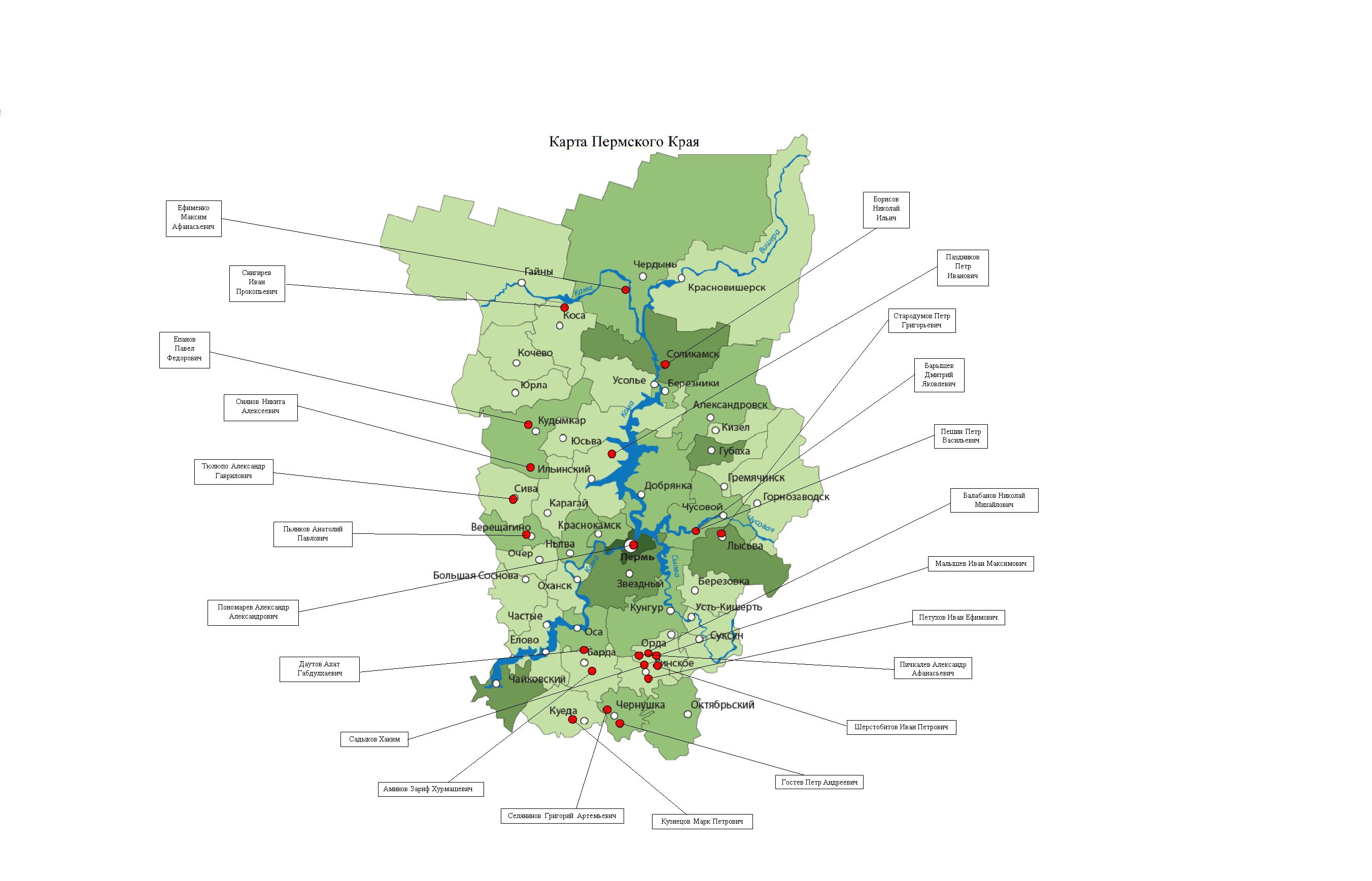 2.6. Информационные справки о земляках-героях, полных кавалеров ордена СлавыАМИНОВ Зариф Хурамшович Родился 14.12.1916 в д. Султанай ныне Бардымского района Пермской области в семье крестьянина. Башкир. Окончил 5 классов. Работал в колхозе.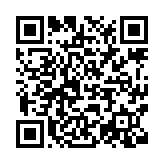 В Красной Армии с 1941. В боях Великой Отечественной войны с августа 1941. Командир расчета 45-мм орудия 196-го гвардейского стрелкового полка (67-я гв. стр. див., 6-я гв. армия, 2-й Прибалтийский фронт) гвардии старший сержант АМИНОВ Зариф Хурамшович 23.01.44 близ г. Новосокольники (Калинин., ныне Псков, обл.), находясь с бойцами в боевых порядках пехоты, был ранен, но из боя не вышел; расчет орудия уничтожил 3 повозки с боеприпасами и до 15 солдат. 14.02.44 награждён орденом Славы 3 степени. Действуя в составе того же полка, дивизии и армии (1-й Прибалтийский фронт), АМИНОВ Зариф Хурамшович 22.06.44 прямой наводкой подавил 2 огневые точки противника, что позволило стрелковой роте без потерь овладеть населенным пунктом Сиротино (Шумиловский р-н Витебской обл.). 25.06.44 первым в полку преодолел с орудием р. Западная Двина и в районе совхоза «Бешенковичи» (Витебской обл.) огнем прикрывал переправу своего подразделения. 28.06.44 у с. Крыди из личного оружия при отражении контратаки сразил 2 солдат противника. 31.07.44 награждён орденом Славы 2 степени. В бою 29.06.44 у деревни Горчаки под Полоцком (Витебская область), командуя расчетом, АМИНОВ Зариф Хурамшович выкатил орудие на прямую наводку, поразил 2 автомобиля противника, 2 тягача и миномет. При отражении контратаки расчет орудия истребил до 20 вражеских солдат. 24.3.45 награждён орденом Славы 1 степени. В 1945 демобилизован. Жил на родине в деревне Новый Ашап. Работал в колхозе. Награжден орд. Красного Знамени, медалями. Умер 01.09.1974.Лит.: Слава солдатская. 4-е изд. Пермь, 1984. С. 11—18; Лобода В. Ф. Солдатская слава. М., 1967. Кн. 2. С. 15—16БАЛАБАНОВ (СУФИЕВ) Николай МихайловичРодился 02.07.1924 в с. Малый Ашап ныне Ординского р-на Пермской области в семье крестьянина. Татарин. Окончил 7 классов. Работал в колхозе Ординского р-на. В Кр. Армии с 1942. На фронте в Вел. Отеч. войну с мая 1943.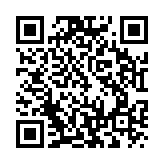 Разведчик 314-го артиллерийского полка (149-я стр. див., 3-я гв. армия, 4-й Укр. фронт) сержант БАЛАБАНОВ Николай Михайлович 08.03.44 в составе группы ворвался в предместье г. Кременец (Тернопольская обл.) и из ПТР подавил враж. дзот; обнаруженные им около 10 целей были поражены затем арт. батареей. 17.05.44 награждён орденом Славы 3 степени. В бою 15.07.44 в р-не г. Красник (Польша) разведчик-наблюдатель сержант БАЛАБАНОВ Николай Михайлович (тот же боев, состав, 1-й Укр. фронт) из оставленного противником орудия ликвидировал более 10 гитлеровцев. Находясь в боевых порядках пехоты, поразил еще 12 враж. солдат. Будучи раненным, поля боя не покинул. 10.09.44 награждён орденом Славы 2 степени.В ночь на 10.02.45 в схватке с противником за нас. пункт Рейнберг (ныне 7 км вост. г. Глогув, Польша) ст. разведчик БАЛАБАНОВ Николай Михайлович, уничтожив расчет, открыл огонь из захваченного орудия, поразил 11 автомобилей с боеприпасами и снаряжением, истребил более 10 гитлеровцев. 27.6.45 награждён орденом Славы 1 степени. В 1946 демобилизован. Жил в городе Лысьве. Награждён Орденом Отечественной войны 1 степени, медалями. Работал нагревальщиком в листопрокатном цехе металлургического завода. Лит.: Слава солдатская. 4-е изд. Пермь, 1984. С. 19—23. БАРЫШЕВ Дмитрий ЯковлевичРодился 26.07.1909 в д. Косогор Чусовского района Пермской губернии в семье рабочего. Русский. Образование неполное среднее. Работал в пожарной охране в поселке Верхнечусовские Городки. В Кр. Армии с 1943. На фронте в Вел. Отеч. войну с июля 1943. 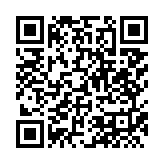 Командир отделения роты ПТР моториз. батальона автоматчиков 62-й гв. танк, бригады (10-й гв. танк, корпус, 4-я танк, армия, 1-й Укр. фронт) гв. сержант БАРЫШЕВ Дмитрий Яковлевич 21.3.44 близ г. Скалат (Тернопол. обл.) вместе с бойцами скрытно проник в расположение противника и подбил 2 враж. танка. Будучи раненным, БАРЫШЕВ Дмитрий Яковлевич оставался в строю и руководил преследованием группы отступающего неприятеля. 23.5.44 награждён орденом Славы 3 степени. Пом. Командира взвода той же роты БАРЫШЕВ Дмитрий Яковлевич вместе с подчиненными в боях за г. Львов с 24 по 27.07.44 поразил св. 20 гитлеровцев, подавил 9 огн. точек, сжег автомобиль с боеприпасами. 13.08.44 награждён орденом Славы 2 степени. Гв. сержант БАРЫШЕВ Дмитрий Яковлевич с двумя разведчиками, возвращаясь 15.01.45 из рейда в тыл противника, в р-не г. Кельце (Польша) противотанковыми гранатами подбил танк и 2 штурм, орудия, находившиеся в засаде. 17.01.45 в бою близ нас. пункта Пишлинг (Польша) уничтожил св. 10 гитлеровцев, 2 офицеров взял в плен. 10.04.45 награждён орденом Славы 1 степени. В 1945 демобилизован. Жил в пгт Лямино Чусовского района Пермской области. Служил в пожарной охране. Награждён Орденом Отечественной войны 1 степени, медалями. Умер 01.01.1964. Лит.: Слава солдатская. 4-е изд. Пермь, 1984. С. 24—28; Созвездия Славы. Свердловск, 1975. С. 147.БОРИСОВ Николай ИльичРодился 16.5.1915 в г. Соликамске ныне Пермской области в семье рабочего. Русский. Член КПСС с 1943. Окончил 2 класса. Работал в райколхозсоюзе. В Кр. Армии с 1942. В действ. армии с нояб. 1942. 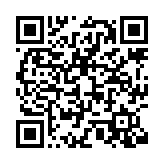 Разведчик взвода пешей разведки 801-го стр. полка (235-я стр. див., 43-я армия, 1-й Прибалт. фронт) сержант БОРИСОВ Николай Ильич в ночь на 20.11.44 в р-не нас. пункта Карлехоф (7 км сев.-вост. г. Клайпеда, Литва), действуя в составе группы прикрытия, первым пробрался к блиндажу противника, забросал его гранатами, обеспечив группе захвата возможность без потерь взять «языка». 25.12.44 награждён орденом Славы 3 степени. Разведчик тех же полка, див. и армии (3-й Белорус, фронт) БОРИСОВ Николай Ильич с развед. группой 19—26.01.45 в боях юго-зап. г. Тильзит (ныне Советск Калининград, обл.) уничтожил большое количество враж. солдат, неск. взял в плен. 6.3.45 награждён орденом Славы 2 степени. 22.4.45 Командир отделения взвода пешей разведки ст. Сержант БОРИСОВ Николай Ильич с отделением в боях за г. Кенигсберг, ныне г. Калининград, истребил 17 гитлеровцев, 6 взял в плен. На окраине города первым ворвался в здание, занятое врагом, и сразил неск. солдат противника. 29.6.45 награждён орденом Славы 1 степени.В 1945 демобилизован. Вернулся в родной город. Трудился на ж.-д. ст. Рудник, затем в пожарной охране МВД. Нагр. орд. Отечественной войны 1 и 2 ст., Красной Звезды, медалями. Лит.: Солдатская слава. Свердловск, 1985. С. 168; Слава солдатская. 4-е изд. Пермь, 1984. С. 29—33. ГОСТЕВ Пётр Андреевич Родился 14.02.1924 в дер. Атняшка Чернушинского р-на Пермской области в семье крестьянина. Русский. Окончил 6 классов. Работал в колхозе. В Кр. Армии с 1942. В боях Вел. Отеч. войны с янв. 1943. Разведчик-наблюдатель 37-го гв. миномет, полка (опер, группа гв. миномет, частей, 1-й Белорус, фронт) гв. Рядовой ГОСТЕВ Пётр Андреевич. 05.07.44, находясь в разведке юго-вост. г. Минск, заметил готовящуюся контратаку превосходящих сил противника, собрал отряд из местных жителей для помощи в отражении контратаки. Под его руководством отряд уничтожил большое кол-во гитлеровцев, а также много солдат захватил в плен. 22.08.44 награждён орденом Славы 3 степени. 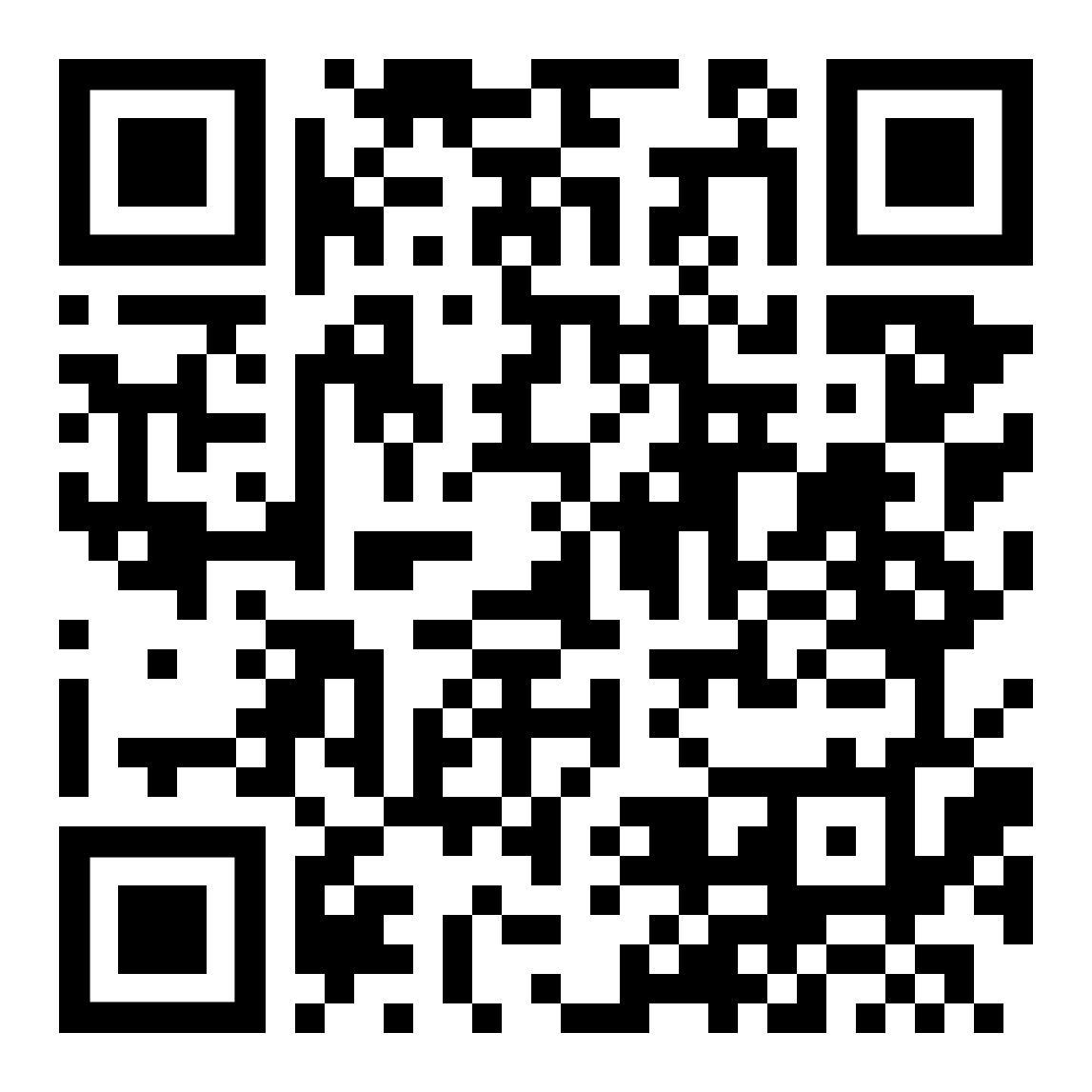 03.03.45 ст. разведчик того же полка (3-я уд. армия, 1-й Белорус, фронт) Г., действуя в тылу противника в р-не нас. пункта Шенебек (14 км сев.-вост. г. Штаргард, Германия, ныне г. Старгард, Польша), уничтожил 6 и пленил 3 фашистов, вывел из строя враж. пулемет. 25.03.45 награждён орденом Славы 2 степени.В том же полку (5-я уд. армия), ведя разведку накануне форсирования р. Шпре (г. Берлин), 24.04.45 гв. сержант ГОСТЕВ Пётр Андреевич установил расположение 5 опорных пунктов и 5 огн. точек противника, которые своевременно были подавлены. 28.04.45 в уличном бою в Берлине из захваченного у врага оружия уничтожил 3 огн. точки и неск. солдат противника. 15.05.46 награждён орденом Славы 1 степени.	В 1947 старшина Гостев демобилизован. Вернулся на родину. Работал бригадиром полевод, бригады, шофером, после окончания Чернушинского училища механизации с. х-ва — механиком-комбайнером, токарем МТС. Жил в г. Чайковский Перм. обл. Нагр. орд. Трудового Красного Знамени, Отечественной войны 1 ст., медалями. Лит.: Слава солдатская. 4-е изд. Пермь, 1984. С. 50—54; Лобода В.Ф. Солдатская слава. М., 1967. Кн. 2. С. 78 ДАУТОВ Ахат ГабдулхаевичРодился 15.05.1923 в с. Барда ныне Бардинского района Пермской области в семье рабочего. Татарин. Окончил 7 классов. Работал в леспромхозе. В Кр. Армии с марта 1942. В боях Вел. Отеч. войны с июня 1943.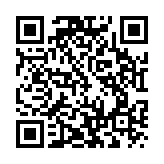 Командир орудия танка 57-го отд. тяжелого танк, полка (9-й мех. корпус, 3-я гв. танк, армия, 1-й Укр. фронт) гв. мл. сержант ДАУТОВ Ахат Габдулхаевич 13.08.44 при отражении враж. контратаки у ст. Голомб (7 км сев. г. Пулавы, Польша), поджег враж. танк и уничтожил ок. 10 гитлеровцев. 27.8.44 награждён орденом Славы 3 степени. 20.02.45 гв. ст. сержант ДАУТОВ Ахат Габдулхаевич подбил танк и подавил орудие противника, облегчив продвижение пехоте. 10.03.45 награждён орденом Славы 2 степени.В бою 22.04.45 за нас. пункт Рангсдорф (Германия) гв. старшина ДАУТОВ Ахат Габдулхаевич сжег танк, разрушил НП и истребил ок. 10 гитлеровцев. 27.06.45 награждён орденом Славы 1 степени. После демобилизации в 1947 жил в г. Коканд Ферган. обл. (Узбекистан). Работал слесарем на з-де "Стройматериалы". Нагр. орд. Отечественной войны 1 ст., медалями. Умер 10.07.1989. Лит.: Лобода В.Ф. Солдатская слава. М., 1967. Кн. 2. С. 87—89; Кургузов И.Л. Солдатская доблесть. Ташкент, 1970. С. 211 — 216; Слава солдатская. 4-е изд. Пермь, 1984. С. 55—61.ЕПАНОВ Павел ФёдоровичРодился 13.11.1924 в дер. Епаново Кудымкарского района Пермской области в семье крестьянина. Коми-пермяк. Окончил 7 классов. Работал в колхозе. В Красной Армии с 1942. Окончил полковую школу. В действующей армии с апр. 1944. Заряжающий 45-мм орудия 1336-го стрелкового полка (319-я стр. див., 22-я армия, 2- й Прибалт. фронт) 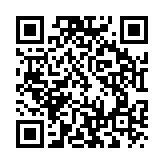 Младший сержант ЕПАНОВ Павел Фёдорович 10.08.44 под сильным огнем вместе с расчетом форсировал р. Айвисте (16 км сев.-вост. г. Плявиняс, Латвия), участвовал в отражении нескольких контратак противника, поразив свыше 10 гитлеровцев. 17.09.44 награждён орденом Славы 3 степени. Наводчик 45-мм орудия (те же полк, дивизия, 43-я армия, 3-й Белорус, фронт) ЕПАНОВ Павел Фёдорович. 23-24.01.45 в бою за г. Лабиау (г. Полесск Калининградской обл.) подбил штурмовое орудие и уничтожил пулемет, чем способствовал успешным действиям пехоты. 06.03.45 награждён орденом Славы 2 степени. Помощник наводчика 45-мм орудия (те же полк, див., армия, 1-й Прибалт. фронт) ЕПАНОВ Павел Фёдорович. 07.04.45 на подступах к форту Маринберг (пригород Калининграда) подавил 2 огн. точки и крупнокалибер. пулемет, обеспечив продвижение подразделений полка. 29.06.45 награждён орденом Славы 1 степени. В 1947 демобилизован. Вернулся на родину. Был бригадиром в совхозе «Карабасовский». Награжден медалями. Умер 02.05.1975.Лит.: Слава солдатская. 4-е изд. Пермь, 1984. С. 74—79; Герои Советского Союза полные кавалеры ордена Славы – уроженцы Коми-Пермяцкого автономного округа. Кудымкар, 1985; Никитин Д. Г., Поколов В. П., Прыткова Е. Г. Герои Славы. Свердловск, 1963. С. 49—58. ЕФИМЕНКО Максим Афанасьевич Родился 03.02.1925 в станице Андреевская ныне Динского района Краснодарского края в семье крестьянина. Русский. С 1933 жил в поселке Лесоруб Чердынского района Пермской области. Окончил 7 классов, учился в школе ФЗО. 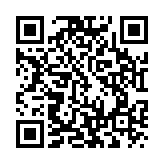 В Красной Армии с 1943, в боях Великой Отечественной войны с мая 1944. Командир орудия танка 36-й танк. бригады (11-й танк. корпус, 1-й Белорус. фронт) сержант Ефименко у г. Седлец (Польша) 26—30.7.44 подбил бронетранспортер с пехотой и подавил 2 миномета с расчетами. 17.08.44 награждён орденом Славы 3 степени. 16.01.45 при освобождении г. Радом (Польша) Командир орудия танка 20-й танк. бригады (те же корпус и фронт) Максим Афанасьевич с экипажем ворвался в город, огнем и гусеницами уничтожил три автомашины, два вездехода и св. 10 солдат. 8.3.45 награждён орденом Славы 2 степени.В период боев 14-23.04.45 в районе населенных пунктов Марцан, Лихтенберг (12-15 км сев.-вост. Берлина) и в самом Берлине подбил танк, вывел из строя 4 зенитные установки, 4 противотанковых орудия, большое количество солдат и офицеров противника. 15.05.46 награждён орденом Славы 1 степени. В 1953 старшина ЕФИМЕНКО Максим Афанасьевич демобилизован. Жил в городе Жёлтые Воды Днепропетровской обл. Работал проходчиком на шахте «Ольховская». Нагр. орд. Отечественной войны 1 ст., медалями. Умер 30.09.1985. Лит.: Дубров Б. И. Солдатская слава. 3-е изд. Киев, 1987. С. 271; Полные кавалеры ордена Славы. М., 1971. Вып. 1. С. 5; Слава солдатская. 4-е изд. Пермь, 1984. С. 80—84. КУЗНЕЦОВ Марк ПетровичРодился 25.04.1908 в д. Б. Бороды ныне Куединского района Пермской области в семье крестьянина. Русский. Окончил 4 класса. Работал трактористом в колхозе. В Кр. Армии с июля 1941. На фронте в Вел. Отеч. войну с марта 1944.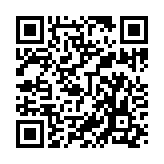 Механик-водитель танка 233-й танк, бригады (5-й мех. корпус, 6-я гв. танк, армия, 2-й Укр. фронт) сержант КУЗНЕЦОВ Марк Петрович при освобождении г. Унгень (ныне г. Унгены, Молдавия) 06.04.44, умело маневрируя боевой машиной, ворвался в расположение противника, гусеницами смял 4 пулемета, в составе экипажа поразил танк, бронемашину и св. отделения гитлеровцев. 05.05.44 награждён орденом Славы 3 степени. В наступательном бою при взятии г. Васлуй (Румыния) 22.08.44 старшина КУЗНЕЦОВ Марк Петрович в составе экипажа в числе первых ворвался в город, уничтожил вражеский танк и несколько повозок с грузом. Посеяв панику в рядах отступающего противника, танкисты надежно прикрывали продвижение пехоты. 17.09.44 награждён орденом Славы 2 степени. Механик-водитель 46-й танк, бригады той же армии и фронта гв. старшина КУЗНЕЦОВ Марк Петрович в период преследования и разгрома противника под г. Комарно (Чехословакия) 7-11.01.45 гусеницами танка раздавил 2 противотанковых орудия, вместе с экипажем уничтожил 2 самоход, орудия, 6 пулемет, точек и св. 20 враж. солдат. В боях за нас. пункт Св. Петер танкисты рассеяли группу контратакующей пехоты противника, поразили БТР и св. 10 гитлеровцев. 28.04.45 награждён орденом Славы 1 степени. В 1945 старшина КУЗНЕЦОВ Марк Петрович демобилизован. Жил в дер. Лайга Куединского района Пермской области. Трудился в колхозе. Нагр. орд. Отечественной войны 1 ст., медалями. Умер 31.12.1986. Лит.: Слава солдатская. 2-е изд. Пермь, 1970. С. 111—118; Слава солдатская. 4-е изд. Пермь, 1984. С. 85—89; Андреев Г. И., Вакуров И. Д. Солдатская слава. М., 1981. Кн. 5. С. 103—106. МАЛЫШЕВ Иван МаксимовичРодился 08.09.1923 в с. Вторые Ключики Ординского района Пермской области в семье рабочего. Русский. Окончил 5 классов. Работал резчиком по камню на заводе в родном селе. В Кр. Армии с 1942. На фронте в Вел. Отеч. войну с ноября 1942. 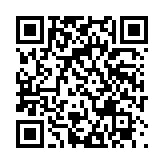 Разведчик 149-го гв. стр. полка (49-я гв. стр. див., 5-я уд. армия, 3-й Укр. фронт) рядовой МАЛЫШЕВ Иван Максимович 08.04.44 у г. Одесса, действуя в составе разведывательной группы, ликвидировал вражеский пулемет с расчетом и большое кол-во живой силы противника. В боях на улицах г. Одесса 10.04.44 уничтожил 2 солдат и 1 захватил в плен. 27.04.44 награждён орденом Славы 3 степени. 22.10.44 разведчик того же полка, див. (46-я армия, 2-й Укр. фронт) гв. сержант МАЛЫШЕВ Иван Максимович с разведчиками у нас. пункта Кишкунмайша (Венгрия) обнаружил пулемет врага и уничтожил его, 4 пехотинцев взял в плен. 28.10.44 в р-не нас. пункта Сегенис-Янош (Венгрия) захватил в плен солдата и доставил его на КП полка. 23.11.44 награждён орденом Славы 2 степени.11-12.02.45 гв. старшина МАЛЫШЕВ Иван Максимович в том лее боев, составе (3-й Укр. фронт) у нас. пункта Самор (Венгрия) гранатой и огнем из автомата сразил св. 10 пехотинцев, захватил в плен офицера. 15.5.46 награждён орденом Славы 1 степени. В 1947 демобилизован. Жил в родном селе. Нагр. орд. Отечественной войны 1 ст., Красной Звезды, медалями. Лит.: Слава солдатская. 4-е изд. Пермь, 1984. С. 96—101; Лобода В. Ф. Солдатская слава. М., 1963. Кн. 1. С. 176. ОНЯНОВ Никита АлексеевичРодился 07.10.1910 в д. Рассохи Кудымкарского р-на Перм. обл. в семье крестьянина. Русский. Окончил 4 класса, курсы трактористов. Работал в Кудымкарской МТС. В Кр. Армии с июня 1941. В окт. 1942 окончил танк, школу. В боях Вел. Отеч. войны с ноября 1942.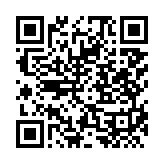 Механик-водитель танка 37-й гв. танк, бригады (2-й гв. мех. корпус, 5- я уд. армия, 4-й Укр. фронт) гв. ст. сержант ОНЯНОВ Никита Алексеевич юго-зап. пос. Верхний Рогачик (ныне пгт Херсон) 31.01-06.02.44 в составе экипажа уничтожил штурм, орудие, 2 пушки, 3 пулемет, точки противника. 06.03.44 награждён орденом Славы 3 степени. В боях в р-не Будакеси (зап. пригород г. Будапешт, Венгрия) в конце янв. 1945 (бригада и корпус те же, 46-я армия, 3-й Укр. фронт) ОНЯНОВ Никита Алексеевич в составе экипажа поразил штурм, орудие, 3 полевых орудия, 2 пулемета и около отделения жив. силы. 05.02.45 награждён орденом Славы 2 степени. 20.03.45 у нас. пункта Несмей (16 км вост. г. Комаром, Венгрия) ОНЯНОВ Никита Алексеевич в составе экипажа той же бригады, корпуса, армии (2-й Укр. фронт) ликвидировал 4 зенитные установки, 2 пулемета, подбил 2 танка, а 24.03.45 у нас. пункта Гици (15 км юж. г. Комаром) поджег самоход, орудие противника. 15.05.46 награждён орденом Славы 1 степени. В 1945 демобилизован. Жил в пос. Полазна Добрянского р-на Перм. обл. Трудился в совхозе. Нагр. орд. Отечественной войны 2 ст., медалями. Умер 13.03.1980.Лит.: Слава солдатская. Пермь, 1965. С. 104—116; Андреев Г.И., Вакуров И.Д. Солдатская слава. М., 1971. Кн. 3. С. 170—171; Слава солдатская. 4-е изд. Пермь, 1984. С. 119—123; Солдатская слава. Свердловск, 1985. С. 159. ПАЗДНИКОВ Пётр Иванович 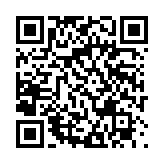 Родился 10.07.1924 в г. Чермоз Ильинского района Пермской области в семье рабочего. Русский. Окончил 7 классов. Работал слесарем на Чермозском металлургическом з-де. В Кр. Армии с авг. 1942. На фронте в Вел. Отеч. войну с февр. 1943. Командир расчета 45-мм пушки 1170-го стр. полка (348-я стр. див., 3-я армия, 1-й Белорус, фронт) ст. сержант ПАЗДНИКОВ Пётр Иванович 24.06.44 в бою на правом берегу р. Друть у д. Роговая (15 км сев. г. Рогачёв, Гомельская обл.) огнем из орудия подавил 3 огневвые точки противника, поразил св. отделения пехоты. 16.09.44 награждён орденом Славы 3 степени. Командир оруд. расчета 375-го отд. истр.-проти-вотанк. дивизиона (312-я стр. див., 69-я армия, 1-й Белорус, фронт) ПАЗДНИКОВ Пётр Иванович , командуя бойцами, в районе юго-зап. г. Лебус (Германия) 17.04.45 в арт. дуэли поразил враж. пушку. 18.04.45 прямой наводкой подавил 4 огневые точки противника, чем способствовал продвижению стр. подразделений. 02.05.45 награждён орденом Славы 3 степени, 19.08.55 перенаграждён орденом Славы 1 степени. 20.04.45 при ликвидации окруженной группировки противника у нас. пункта Хайнерсдорф (15 км сев.-вост. г. Фюрстенвальде, Германия) вывел из строя враж. пулемет, точку с прислугой. 21.04.45 близ нас. пункта Буххольц (7 км сев.-вост. г. Фюрстенвальде) под арт.-миномет, обстрелом выкатил орудие на открытую позицию, подавил 5 огн. точек противника, истребил много враж. солдат и офицеров. 08.06.45 награждён орденом Славы 2 степени.В 1947 демобилизован. Вернулся в г. Чермоз. Работал слесарем на з-де, с 1955 – кузнецом-котельщиком. Нагр. орд. Отечественной войны 1 и 2 ст., Красной Звезды, медалями. Лит.: Слава солдатская. 4-е изд. Пермь, 1984. С. 124—128 ПЕТУХОВ Иван ЕфимовичРодился в 1924 в с. Заозёровка Уинского района Пермской области в семье крестьянина. Русский. Окончил 4 класса. Жил и работал в с. Исеть Верхне-пышминского горсовета Свердлов, обл. В Кр. Армии с 1942. В боях Вел. Отеч. войны с окт. 1942. 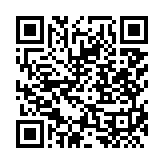 Разведчик взвода пешей разведки 150-го гв. стр. полка (50-я гв. стр. див., 28-я армия, 3-й Белорус, фронт) гв. рядовой ПЕТУХОВ Иван Ефимович в составе развед. взвода в ночь на 5.11.44 в р-не 6,5 км зап. г. Шталлупёнен (ныне Нестеров Калинингр. обл.) проник в траншею противника, в рукопашной схватке уничтожил неск. гитлеровцев, взял в плен унтер-офицера. 10.11.44 награждён орденом Славы 3 степени. Гв. сержант ПЕТУХОВ Иван Ефимович во главе группы разведчиков 15.01.45 в р-не высоты (13 км зап. г. Шталлупёнен) внезапно ворвался в расположение врага. В завязавшейся схватке истребил 4 фаш. солдат, захватил в плен офицера, 2 солдат и доставил их в штаб полка. 31.01.45 с отделением первым достиг нас. пункта Домнау (ныне пос. Домново Правдинского р-на Калинингр. обл.), уничтожил св. 10 пехотинцев, чем способствовал продвижению нашей пехоты. 02.04.45 награждён орденом Славы 2 степени. Командир отделения взвода пешей разведки гв. ст. сержант того же полка, див. и армии (1-й Укр. фронт) ПЕТУХОВ Иван Ефимович с отделением 27-29.04.45 в боях в р-не юж. г. Барут (Германия) и юж. г. Берлин вывел из строя большое кол-во солдат противника, пленил св. взвода фашистов, захватил бронетранспортер и легковую автомашину. Был ранен, но остался в строю. 15.05.46 награждён орденом Славы 1 степени. В 1945 демобилизован. Жил и работал на хуторе Болгов Усть-Лабинско-го р-на Краснодарского края. Нагр. орд. Отечественной войны 1 и 2 ст., медалями. Лит.: Слава солдатская. 4-е изд. Пермь, 1984. С. 136—141; Солдатская слава. Свердловск, 1985. С. 168. ПЕШИН Пётр Васильевич Родился 15.11.1926 в д. Кашкара Осинского района Пермской области в семье рабочего. Русский. Окончил 5 классов. Работал на лесоучастке в поселке Верхнечусовские Городки Перм. обл. В Кр. Армии с 1943. На фронте в Вел. Отеч. войну с мая 1944. 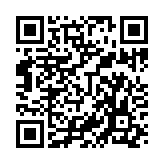 Стрелок 424-го стр. полка (18-я стр. див., 7-я отд. армия, Карел, фронт) ефрейтор ПЕШИН Пётр Васильевич с отделением в ночь на 01.07.44 на вост. берегу оз. Ведлозеро (Пряжинский р-н, Карелия), находясь в разведке, вступил в бой с врагом, уничтожил неск. пехотинцев. Был ранен, но остался в строю. 14.07.44 награждён орденом Славы 3 степени. Пом. Командира взвода того же полка, див. (19-я армия, 2-й Белорус, фронт) сержант ПЕШИН Пётр Васильевич в составе взвода 07.03.45 в бою за нас. пункт Рюгенвальде (ныне Буково-Морске, Польша) уничтожил ок. 10 враж. солдат. Был ранен, но остался в строю. 14.03.45 награждён орденом Славы 3 степени, 20.12.51 перенаграждён орденом Славы 1 степени. 08.03.45 в бою за нас. пункт Залеске (15 км зап. г. Штольп — ныне Слупск, Польша) истребил много живой силы противника, пленил офицера и 4 солдат. Когда выбыл из строя командир взвода, принял командование взводом и продолжал выполнять боевую задачу. 21.04.45 награждён орденом Славы 2 степени.После войны продолжил службу в армии. С 1954 старшина ПЕШИН Пётр Васильевич в запасе. Жил в г. Павлодаре. Работал на строительстве элеватора, бульдозеристом и слесарем в дорожно-строительном управлении. Нагр. орд. Отечественной войны 1 ст., медалями. Почетный гражданин г. Павлодар. Лит.: Слава солдатская. 4-е изд. Пермь, 1984. С. 142—146; Бслан П.С., Потапов А.В., Честнов С.И. Доблесть солдатская. Алма-Ата, 1974. С. 216—217. ПИЧКАЛЁВ Александр Афанасьевич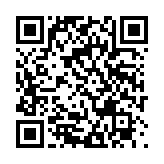 Родился 02.04.1905 в д. Большой Усекай Уинского района Пермской области в семье крестьянина. Русский. Образование 4 класса. Был председателем колхоза. В Кр. Армии с июня 1941. В боях Вел. Отеч. войны с авг. 1941. Телефонист 313-го арт. полка (115-я стр. див., 3-я уд. армия, 2-й Прибалт. фронт) рядовой ПИЧКАЛЁВ Александр Афанасьевич в бою под г. Пустошка (Псков, обл.) 20.11.43 обеспечил бесперебойную связь командования полка с батареями, устранил под огнем более 10 порывов на линиях связи. 31.12.43 награждён орденом Славы 3 степени. Телефонист того же полка ефрейтор Пичкалёв (22-я армия) 22.07.44 в бою в р-не г. Мадона (Латвия) под обстрелом устранил многочисленные порывы на линии связи, обеспечил непрерывное управление огнем артиллерии. Вынес с поля боя тяжело раненного офицера. 05.11.44 награждён орденом Славы 2 степени. Ст. телефонист того же полка, див. (2-я гв. армия, 3-й Белорус, фронт) мл. сержант Пичкалёв 13.04.45 во время боев близ д. Каляус-Хефен (Латвия) под огнем устранил десятки порывов провода. Был ранен, но продолжал обеспечивать связь. 15.05.46 награждён орденом Славы 1 степени.Демобилизован в 1945. Работал председателем колхоза им. Мичурина. Жил в д. Большой Ась Уинск. р-на. Нагр. орд. Отечественной войны 1 ст., медалями. Умер 20.02.1988. Лит.: В наступлении гвардия. М., 1971. С. 310; Слава солдатская. 4-е изд. Пермь, 1984. С. 147-153 ПОНОМАРЁВ Александр Александрович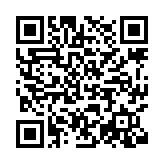 Родился 10.09.1921 в д. Большой Буртым ныне Мулинского района Пермской области в семье крестьянина. Русский. Окончил 7 классов. Работал фрезеровщиком на з-де им. Дзержинского в г. Пермь. В Кр. Армии с 1941. На фронте в Вел. Отеч. войну с июня 1941. Разведчик 875-го стр. полка (158-я стр. див., 6-я гв. армия, 3-й Белорус, фронт) ст. сержант ПОНОМАРЁВ Александр Александрович в ночь на 23.06.44 в составе группы проник в тыл противника у нас. пункта Худолово (Витебский р-н Витеб. обл.) и участвовал в захвате «языка». Лично сразил 3 гитлеровцев, пытавшихся отбить пленного. 08.07.44 награждён орденом Славы 3 степени. Командир отделения 239-й отд. развед. роты (154-я стр. див., 6-я гв. армия, 1-й Прибалт. фронт) ст. сержант ПОНОМАРЁВ Александр Александрович при выполнении развед. задания близ нас. пункта Лиэгенеки (Латвия) в ночь на 02.11.44 напал на пулемет, расчет и захватил «языка». Прикрывая отход группы, уничтожил неск. гитлеровцев, пытавшихся блокировать разведчиков. 12.12.44 награждён орденом Славы 2 степени. В том же боевом составе (2-я гв. армия, 3-й Белорус, фронт) ПОНОМАРЁВ Александр Александрович во главе группы 28.02.45 в р-не фольварка Розен (Вост. Пруссия) подобрался к позициям врага, уничтожил вместе с бойцами ок. 10 гитлеровцев, гранатами подорвал огн. точку и захватил «языка» 19.04.45 ПОНОМАРЁВ Александр Александрович награждён орденом Славы 1 степени. В 1946 старшина ПОНОМАРЁВ А.А. демобилизован. Жил в г. Пермь. Работал по специальности на з-де. Нагр. орд. Красного Знамени, Отечественной войны 1 ст., медалями. Лит.: Глушков Д. И. Слава солдатская. Пермь, 1965. С. 117—134. ПЬЯНКОВ Анатолий Павлович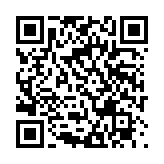 Родился 03.12.1925 в д. Малые Соснята Верещагинского р-на Перм. обл. в семье крестьянина. Русский. Образование 7 классов. Работал трактористом. В Кр. Армии с июня 1943. В боях Вел. Отеч. войны с дек. 1943. Связист стр. батальона 594-го стр. полка (207-я стр. див., 3-я уд. армия, 2- й Прибалт. фронт) рядовой ПЬЯНКОВ Анатолий Павлович 17.08.44 во время боя многократно доставлял боевые приказы и донесения о действиях стр. подразделений. 04.09.44 награждён орденом Славы 3 степени. Стрелок того же полка ПЬЯНКОВ Анатолий Павлович за период боевых действий 14-15.09.44 в р-не нас. пункта Авотини (Мадонский р-н, Латвия) истребил ок. 10 гитлеровцев. Был ранен, но поля боя не оставил. 14.10.44 награждён орденом Славы 2 степени. Стрелок роты 194-го стр. полка (28-я стр. див., 100-й стр. корпус, 22-я армия, тот же фронт) ПЬЯНКОВ Анатолий Павлович 25.12.44 при прорыве обороны врага в р-не нас. пункта Угши-Пламаш (Латвия) одним из первых ворвался на передовые позиции врага и в бою уничтожил св. 10 пехотинцев, подавил огонь пулемета. Своими действиями способствовал успешному наступлению подразделения. 29.6.45 награждён орденом Славы 1 степени. В 1945 демобилизован. Окончил школу механизаторов. Работал механиком в колхозе. Жил в пос. Ильинский Пермской обл. Нагр. орд. Отечественной войны 1 ст., медалями. Лит.: Андреев Г. И., Вакуров И. Д. Солдатская слава. М., 1976. Кн. 4. С. 221 —223; Слава солдатская. 4-е изд. Пермь, 1984. С. 167 —171 САДЫКОВ Хаким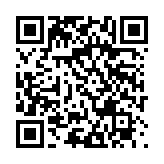 Родился 22.10.1916 в д. Нижний Сып ныне Уинского р-на Перм. обл. в семье крестьянина. Татарин. Окончил 2 класса. Работал в колхозе. В Кр. Армии с июня 1941. На фронте в Вел. Отеч. войну с авг. 1941. Разведчик 26-й отд. гв. развед. роты (21-я гв. стр. див., 22-я армия, 2- й Прибалт. фронт) гв. мл. сержант САДЫКОВ Хаким в ночь на 17.04.44, действуя в группе захвата в 50 км вост. г. Опочка, вместе с товарищами проник в тыл обороны противника. Разведчики, ворвавшись во враж. траншею, забросали гранатами и расстреляли из автоматов, находящихся в ней гитлеровцев, захватили «языка» и доставили его в штаб дивизии. 18.04.44 САДЫКОВ Хаким нагр. орд. Славы 3 ст. В ночь на 01.06.44 близ нас. пункта Мелехово (10 км юж. г. Эргли, Латвия) группа разведчиков, в которой был и гв. мл. сержант той же роты, див. (3-я уд. армия, 2-й Прибалт. фронт) САДЫКОВ Хаким, пройдя проволоч. заграждения и минное поле, в расположении противника уничтожила 5 гитлеровцев, 1 взяла в плен. 28.06.44 САДЫКОВ Хаким награждён орденом Славы 2 степени. 03.07.44 САДЫКОВ Хаким в составе той же роты, див. (4-я уд. армия, 2-й Прибалт. фронт), находясь с группой разведчиков в засаде на шоссе в р-не нас. пункта Воробьи (сев. г. Полоцк), гранатами подорвал 2 мотоцикла. Бросившись на гитлеровца, он связал его и вместе с другими бойцами доставил в расположение своих войск. 24.03.45 САДЫКОВ Хаким награждён орденом Славы 1 степени.В 1946 старшина САДЫКОВ Хаким демобилизован. Жил в родной деревне. Работал в колхозе. Нагр. орд. Отечественной войны 1 ст., медалями. Лит.: Слава солдатская. 4-е изд. Пермь, 1984. С. 172—176. СЕЛЯНИНОВ Григорий Артемьевич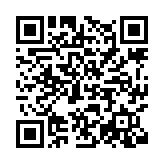 Родился 21.01.1913 в д. Ракино ныне Гайнского р-на Республики Коми в семье крестьянина. Русский. Окончил 5 классов. Был матросом на речном пароходе. В Кр. Армии с 1935 по 1937 и с 1941. На фронте в Вел. Отеч. войну с июня 1941. Командир орудия 945-го арт. полка (380-я стр. див., 50-я армия, 2-й Белорус, фронт) мл. сержант СЕЛЯНИНОВ Григорий Артемьевич в боях под г. Минском 04-07.07.44 из орудия поразил св. 10 гитлеровцев, 1 орудие, 1 пулемет и неск. повозок с боеприпасами и продовольствием. При преследовании противника с оруд. расчетом захватил в плен 8 солдат и 1 офицера. 21.7.44 награждён орденом Славы 3 степени. При овладении г. Ломжа (Польша) 13.9.44 СЕЛЯНИНОВ Григорий Артемьевич (тот же боев, состав, 49-я армия, 2-й Белорус, фронт) точным огнем уничтожил св. 10 гитлеровцев, 4 пулемета, подавил миномет, батарею и 2 орудия. 26.10.44 награждён орденом Славы 2 степени. В боях 17-24.04.45 СЕЛЯНИНОВ Григорий Артемьевич, поддерживая огнем стр. подразделения при форсировании р. Одер в р-не нас. пункта Фридрихсталь (Германия), разбил 8 пулемет, точек, 3 орудия и дзот противника. Подавил огонь 6 пулеметов, 3 минометов, истребил много жив. силы. 15.5.46 награждён орденом Славы 1 степени. В 1947 демобилизован. Жил на ст. Ессентукская Предгорного р-на Став-роп. края. Нагр. орд. Отечественной войны 1 и 2 ст., Красной Звезды, медалями. Умер 25.09.1989. Похоронен в г. Кисловодске. Лит.: Слава солдатская. 4-е изд. Пермь, 1984. С. 177—180. СНИГИРЁВ Иван Прокопьевич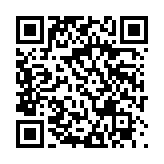 Род. 21.01.1915 в д. Н.-Коса Косин-ского р-на Перм. обл. в семье крестьянина. Пермяк. Окончил 5 классов. Работал десятником на косинском лесоучастке. В Кр. Армии с 1937. На фронте в Вел. Отеч. войну с июня 1941. Командир отделения взвода разведки роты управления 62-й гв. танк, бригады (10-й гв. танк, корпус, 4-я танк, армия, 1-й Укр. фронт) гв. сержант С. 27.07.44, действуя в составе группы разведчиков, одним из первых ворвался в г. Львов, обнаружил неск. огн. точек противника и способствовал их подавлению, давая целеуказания танкам. Лично ручными гранатами уничтожил расчет враж. пулемета. 14.08.44 награждён орденом Славы 3 степени. 23.01.45 СНИГИРЁВ Иван Прокопьевич со своим отделением первым форсировал р. Одер, проник в глубину враж. обороны в р-не нас. пункта Крейнау (5 км юго-вост. г. Штейнау — ныне Сьцинава, Польша), более суток действовал в расположении противника, уничтожив св. 15 гитлеровцев и захватив враж. карты, имевшие большую ценность. 02.02.45 отделение СНИГИРЁВА Иван Прокопьевич совершило налет на дом, превращенный в опорный пункт, в р-не нас. пункта Герцогсвальдау (20 км вост. г. Глогау — ныне Глогув, Польша), уничтожило до 10 враж. солдат, захватило в плен офицера и ценные документы. 14.03.45 награждён орденом Славы 2 степени.В марте 1945 СНИГИРЁВ Иван Прокопьевич захватил «языка», уничтожил до 10 враж. солдат, подавил 2 огн. точки противника, с бойцами отделения пленил 4 гитлеровцев. 27.06.45 награждён орденом Славы 1 степени. В 1946 демобилизован. Вернулся в родную деревню. Работал в леспромхозе. Нагр. орд. Отечественной войны 2 ст., Красной Звезды, медалями. Умер 30.08.1953. Похоронен в с. Романово Усольского района.Лит.: Солдатская слава. Свердловск, 1985. С. 164; Слава солдатская. 4-е изд. Пермь, 1984. С. 181—186 СТАРОДУМОВ Пётр ГеоргиевичРодился 08.06.1923 в г. Лысьве Пермской обл. в семье рабочего. Русский. Окончил 6 классов. Работал слесарем на металлургич. з-де. В Кр. Армии с дек. 1942. На фронте в Вел. Отеч. войну с янв. 1943. 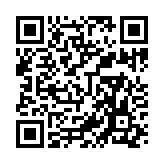 Командир отделения взвода пешей разведки 823-го стр. полка (302-я стр. див., 60-я армия, 1-й Укр. фронт) сержант СТАРОДУМОВ Пётр Георгиевич 14.01.45 в бою юго-вост. с. Соколино (Польша) из автомата истребил св. 10 гитлеровцев. 22.01.45 награждён орденом Славы 3 степени.20.02.45 на подступах к г. Ратибор (ныне Рацибуж, Польша) С., участвуя в захвате контрольного пленного, первым ворвался в траншею противника, забросал ее гранатами, захватил в плен гитлеровца. Будучи раненным, продолжал выполнять боев, задание. 21.3.45 награждён орденом Славы 2 степени.08.05.45 Командир отделения взвода пешей разведки того же полка, див., армии (4-й Укр. фронт) сержант СТАРОДУМОВ Пётр Георгиевич, находясь в разведке в р-не нас. пункта Яблунов (10 км сев. нас. пункта Оломоуц, Чехословакия), в составе группы вступил в бой с превосходящими силами противника, дав возможность нашей пехоте занять выгодную позицию. 15.05.46 награждён орденом Славы 1 степени.В 1947 демобилизован. Вернулся на родину. Работал отжигальщиком на з-де. Нагр. орд. Отечественной войны 1 ст., медалями.Лит.: Лобода В. Ф. Солдатская слава. М., 1967. Кн. 2. С. 298—299; Слава солдатская. 4-е изд. Пермь, 1984. С. 187—192 ТЮЛЮПО Александр ГавриловичРодился 15.08.1917 в д. Петрушонки ныне Сивинского р-на Пермской обл. в крестьянской семье. Русский. Окончил 4 класса. Работал бригадиром тракторной бригады. В Кр. Армии с 1938. На фронте в Вел. Отеч. войну с июня 1942. 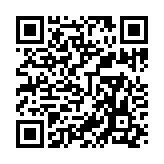 Командир отделения взвода I разведки 23-го гв. кав. полка (6-я гв. 1 кав. див., 3-й гв. кав. корпус, 3-й Белорус, фронт) гв. ст. сержант ТЮЛЮПО Александр Гаврилович 25.06.44 в р-не нас. пункта Курейша (Витеб. обл.) участвовал в разведке боем. В схватке с противником уничтожил 8 враж. солдат, 4 взял в плен. 22.07.44 награждён орденом Славы 3 степени. 21.01.45 в р-не г. Алленштайн (ныне Ольштын, Польша), находясь в развед. группе (2-й Белорус, фронт), захватил в плен 5 и уничтожил св. 10 враж. солдат. При отходе группы прикрывал разведчиков огнем из захваченного у врага пулемета. 27.3.45 награждён орденом Славы 2 степени. Пом. Командира взвода разведки того же полка ТЮЛЮПО Александр Гаврилович 01.05.45 в составе группы конного разъезда при подходе к г. Райнсберг (Германия) вступил в бой с противником. Неск. гитлеровцев были убиты, 5 захвачены в плен. 29.06.45 награждён орденом Славы 1 степени. В 1945 демобилизован. Работал машинистом насосной станции в г. Александровске Перм. обл. Нагр. орд. Отечественной войны 1 ст., медалями. Умер 11.12.1996. Лит.: Слава солдатская. Пермь, 1970. С. 227—237. Слава солдатская. 4-е изд. Пермь, 1984. С. 193—197. ШЕРСТОБИТОВ Иван Петрович 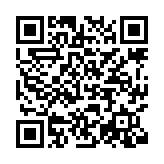 Родился 20.04.1917 в с. Воскресенск Уинского р-на Перм. обл. в семье служащего. Русский. Член КПСС с 1957. Окончил пед. техникум. Работал учителем в Кунгурском р-не. В Кр. Армии с 1939. На фронте в Вел. Отеч. войну с авг. 1942. Пом. Командира взвода пешей разведки 1234-го стр. полка (370-я стр. див., 69-я армия, 1-й Белорус, фронт) ст. сержант ШЕРСТОБИТОВ Иван Петрович  в ночь на 22.9.44 с группой разведчиков у нас. пункта Ленка (4 км сев.-зап. г. Пулавы, Польша) захватил в плен гитлеровца, давшего ценные сведения. 5.10.44 награждён орденом Славы 3 степени. 14.01.45 ШЕРСТОБИТОВ Иван Петрович с бойцами на подступах к ст. Гарбатка-Летниско (юго-вост. г. Козенице, Польша) сразил более 10 и участвовал в пленении 12 гитлеровцев. 27.3.45 награждён орденом Славы 2 степени. Командир взвода пешей разведки того же полка ст. сержант ШЕРСТОБИТОВ Иван Петрович 16.04.45 при прорыве обороны противника в 5 км сев.-зап. г. Франкфурт-на-Одере (Германия) ворвался во враж. траншею, уничтожил 6 и пленил неск. гитлеровцев. В ходе преследования противника разведчики еще ликвидировали и пленили св. 30 пехотинцев. 31.5.45 Ш. награждён орденом Славы 1 степени.В 1945 демобилизован. Вернулся на родину. Жил в пос. Суксун. Работал учителем сред, школы. Нагр. орд. Красной Звезды, медалями. Умер 18.3.1978. На доме, где он жил, установлена мемор. Доска. Лит.: Лобода В. Ф. Солдатская слава. М., 1967. Кн. 2. С. 343—344; Созвездия Славы. Свердловск, 1975. С. 270; Слава солдатская. 4-е изд. Пермь, 1984. С. 203—207; Солдатская слава. Свердловск, 1985. С. 166—167 Имя герояДата рожденияМесто рожденияМесто проживания на момент призываМесто проживания после войныВоинское звание/ воинская специальностьРод войск -Дата награждения орденами СлавыОрден Славы 1-й степени -Орден Славы 2-й степени -Орден Славы 3-й степени -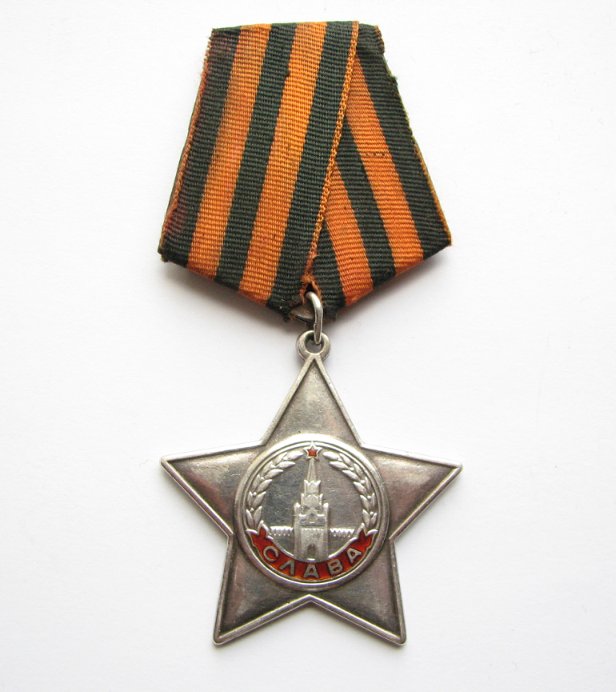 Название награды: _____________________Общие черты1.2.Символы Москвы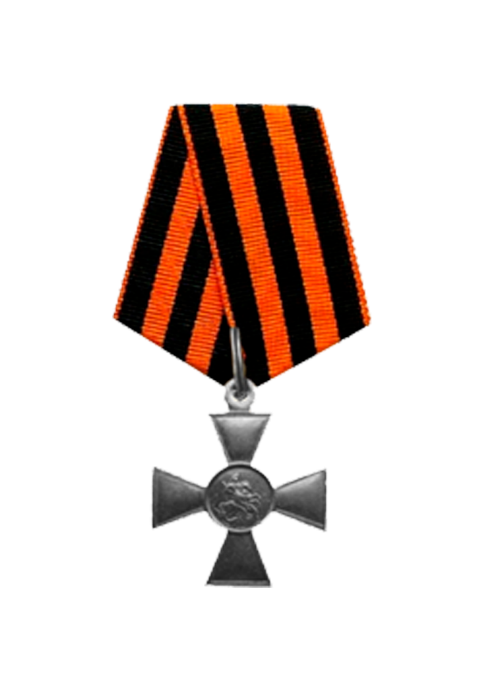 Название награды:____________________Название подвига:Отметить галочкойворвавшись первым в расположение противника, личной храбростью содействовал успеху общего дела;находясь в загоревшемся танке, продолжал выполнять боевую задачу;в минуту опасности спас знамя своей части от захвата противником;из личного оружия меткой стрельбой уничтожил от 10 до 50 солдат и офицеров противника;в бою огнем противотанкового ружья вывел из строя не менее двух танков противника;уничтожил ручными гранатами на поле боя или в тылу противника от одного до трех танков;уничтожил огнем артиллерии или пулемета не менее трех самолетов противника;презирая опасность, первым ворвался в ДЗОТ (ДОТ, окоп или блиндаж) противника, решительными действиями уничтожил его гарнизон;в результате личной разведки установил слабые места обороны противника и вывел наши войска в тыл противника;лично захватил в плен вражеского офицера;ночью снял сторожевой пост (дозор, секрет) противника или захватил его;лично, с находчивостью и смелостью пробравшись к позиции противника, уничтожил его пулемет или миномет;будучи в ночной вылазке, уничтожил склад противника с военным имуществом;рискуя жизнью, спас в бою командира от угрожавшей ему непосредственной опасности;пренебрегая личной опасностью, в бою захватил неприятельское знамя;будучи ранен, после перевязки снова вернулся в строй;из личного оружия сбил самолет противника;уничтожив огнем артиллерии или миномета огневые средства противника, обеспечил успешные действия своего подразделения;под огнем противника проделал для наступающего подразделения проход в проволочных заграждениях противника;рискуя жизнью, под огнем противника оказывал помощь раненым в течение ряда боев;находясь в подбитом танке, продолжал из оружия танка выполнять боевую задачу;стремительно врезавшись на своем танке в колонну противника, смял ее и продолжал выполнять боевое задание;своим танком смял одно или несколько орудий противника или уничтожил не менее двух пулеметных гнезд;находясь в разведке, добыл ценные сведения о противнике;летчик-истребитель уничтожил в воздушном бою от двух до четырех самолетов-истребителей противника или от трех до шести самолетов-бомбардировщиков;летчик-штурмовик в результате штурмового налета уничтожил от двух до пяти танков противника или от трех до шести паровозов, или взорвал эшелон на железнодорожной станции или перегоне, или уничтожил на аэродроме противника не менее двух самолетов;летчик-штурмовик в результате смелых инициативных действий уничтожил в воздушном бою один или два самолета противника;экипаж дневного бомбардировщика уничтожил железнодорожный эшелон, взорвал мост, склад боеприпасов, горючего, уничтожил штаб какого-либо соединения противника, разрушил железнодорожную станцию или перегон, взорвал электростанцию, подорвал плотину, уничтожил военное судно, транспорт, катер, уничтожил на аэродроме противника не менее двух самолетов;экипаж легкого ночного бомбардировщика взорвал склад боеприпасов, горючего, уничтожил штаб противника, взорвал железнодорожный эшелон, подорвал мост;экипаж дальнего ночного бомбардировщика разрушил железнодорожную станцию, взорвал склад боеприпасов, горючего, разрушил портовое сооружение, уничтожил морской транспорт или железнодорожный эшелон, разрушил или сжег важный завод или фабрику;экипаж дневного бомбардировщика за смелое действие в воздушном бою, в результате чего было сбито от одного до двух самолетов;Имя герояДата и место рожденияМесто проживания на момент призываКем и где работал и проживал после войныВоинское звание/ воинская специальностьДата награждения орденом СлавыIII степени и формулировка награждения в соответствии с Указом 8 ноября 1943 (Статут ордена Славы)Дата награждения орденом СлавыII степени и формулировка награждения в соответствии с Указом 8 ноября 1943 (Статут ордена Славы)Дата награждения орденом СлавыI степени и формулировка награждения в соответствии с Указом 8 ноября 1943 (Статут ордена Славы)